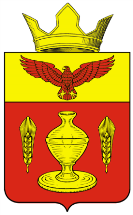 ВОЛГОГРАДСКАЯ ОБЛАСТЬПАЛЛАСОВСКИЙ МУНИЦИПАЛЬНЫЙ РАЙОНАДМИНИСТРАЦИЯ ГОНЧАРОВСКОГО СЕЛЬСКОГО ПОСЕЛЕНИЯП О С Т А Н О В Л Е Н И Еп. Золотари«25» ноября  2014 года                                                                                №51                                                                С целью приведения законодательства Гончаровского сельского поселения в соответствии с действующим законодательством Российской Федерации, руководствуясь статьей 7 Федерального закона от 06 октября 2003 года № 131-ФЗ «Об общих принципах организации местного самоуправления в Российской Федерации», Администрация Гончаровского сельского поселенияПОСТАНОВЛЯЕТ:             1. Внести изменения и дополнения в Постановление Администрации Гончаровского сельского поселения № 7 от 16 января 2014г. Об утверждении ведомственной целевой программы «Обеспечение условий для развития молодежной политики на территории Гончаровского сельского поселения на 2014-2016 года»  - (далее - постановление).             1.1. В паспорте ведомственной целевой программы «Обеспечение условий для развития молодежной политики на территории Гончаровского сельского поселения на 2014-2016 года» в графе «объемы и источники финансирования» в пункте «2014 год» сумму «63,1 тыс. руб.» заменить суммой  «90,1 тыс. руб.».                1.2. В паспорте ведомственной целевой программы «Обеспечение условий для развития молодежной политики на территории Гончаровского сельского поселения на 2014-2016 года» в графе «объемы и источники финансирования» в пункте «2015 год» сумму «63,1 тыс. руб.» заменить суммой  «91,3 тыс. руб.».              1.3 Приложение №1  «Перечень мероприятий  ведомственной целевой программы Обеспечение условий для развития молодежной политики на территории Гончаровского сельского поселения на 2014 -2016 годы»  к   ведомственной целевой программе «Обеспечение условий для развития молодежной политики на территории Гончаровского сельского поселения на 2014 -2016 годы» изложить в новой  редакции согласно приложения к данному постановлению.          2. Контроль за исполнением настоящего постановления оставляю за собой.  3. Настоящее Постановление вступает в силу с момента официального опубликования (обнародования). Глава Гончаровского                                                                               К.У. Нуркатов                                                    сельского поселения                                                      	Рег: № 51 /2014Приложение к постановлению№51от «25» ноября 2014г.                                                                                         ПЕРЕЧЕНЬмероприятий ведомственной целевой программы «Обеспечение условий для развития молодежной политики на территории Гончаровского сельского поселения на 2014-2016 годы»О внесении изменений и дополнений в Постановление № 7 от 16 января 2014г. Об утверждении ведомственной целевой программы «Обеспечение условий для развития молодежной политики на территории Гончаровского сельского поселения на 2014-2016 года» №п/пМероприятиеСрок реализацииОбъем финансирования (тыс. руб.)Объем финансирования (тыс. руб.)Объем финансирования (тыс. руб.)ИсполнительПримечание№п/пМероприятиеСрок реализацииВсегов том числе:в том числе:ИсполнительПримечание№п/пМероприятиеСрок реализацииВсегобюджет поселениявнебюджетные источникиИсполнительПримечание12345678Раздел 1. Организация мероприятий по гражданскому, духовно-нравственному и патриотическому воспитанию молодежиРаздел 1. Организация мероприятий по гражданскому, духовно-нравственному и патриотическому воспитанию молодежиРаздел 1. Организация мероприятий по гражданскому, духовно-нравственному и патриотическому воспитанию молодежиРаздел 1. Организация мероприятий по гражданскому, духовно-нравственному и патриотическому воспитанию молодежиРаздел 1. Организация мероприятий по гражданскому, духовно-нравственному и патриотическому воспитанию молодежиРаздел 1. Организация мероприятий по гражданскому, духовно-нравственному и патриотическому воспитанию молодежиРаздел 1. Организация мероприятий по гражданскому, духовно-нравственному и патриотическому воспитанию молодежиРаздел 1. Организация мероприятий по гражданскому, духовно-нравственному и патриотическому воспитанию молодежи1.1.Проведение акций по оказанию помощи труженикам тыла и ветеранам труда, по уходу за обелиском неизвестному солдату2014 год0,000,000,00Администрация Гончаровского сельского поселения1.1.Проведение акций по оказанию помощи труженикам тыла и ветеранам труда, по уходу за обелиском неизвестному солдату2015 год0,000,000,00Администрация Гончаровского сельского поселения1.1.Проведение акций по оказанию помощи труженикам тыла и ветеранам труда, по уходу за обелиском неизвестному солдату2016 год0,000,000,00Администрация Гончаровского сельского поселенияИтого по мероприятию 1.1.Итого по мероприятию 1.1.Итого по мероприятию 1.1.0,000,000,001.2.Организация праздничных концертов, фестивалей, конкурсов, выставок.2014 год10,310,30,00Администрация Гончаровского сельского поселения1.2.Организация праздничных концертов, фестивалей, конкурсов, выставок.2015 год11,511,50,00Администрация Гончаровского сельского поселения1.2.Организация праздничных концертов, фестивалей, конкурсов, выставок.2016 год4,64,60,00Администрация Гончаровского сельского поселенияИтого по мероприятию 1.2.Итого по мероприятию 1.2.Итого по мероприятию 1.2.26,426,40,00Итого по разделу 1.Итого по разделу 1.Итого по разделу 1.26,426,40,00Раздел 2. Организация развлекательных мероприятий для молодежи Гончаровского сельского поселенияРаздел 2. Организация развлекательных мероприятий для молодежи Гончаровского сельского поселенияРаздел 2. Организация развлекательных мероприятий для молодежи Гончаровского сельского поселенияРаздел 2. Организация развлекательных мероприятий для молодежи Гончаровского сельского поселенияРаздел 2. Организация развлекательных мероприятий для молодежи Гончаровского сельского поселенияРаздел 2. Организация развлекательных мероприятий для молодежи Гончаровского сельского поселенияРаздел 2. Организация развлекательных мероприятий для молодежи Гончаровского сельского поселенияРаздел 2. Организация развлекательных мероприятий для молодежи Гончаровского сельского поселения2.1.Организация творческих конкурсов для молодежи2014 год3,003,000,00Администрация Гончаровского сельского поселения2.1.Организация творческих конкурсов для молодежи2015 год3,003,000,00Администрация Гончаровского сельского поселения2.1.Организация творческих конкурсов для молодежи2016 год3,003,000,00Администрация Гончаровского сельского поселенияИтого по мероприятию 2.1.Итого по мероприятию 2.1.Итого по мероприятию 2.1.9,09,00,002.2.Организация развлекательных культурных мероприятий для молодежи Гончаровского сельского поселения2014 год7,07,00,00Администрация Гончаровского сельского поселения2.2.Организация развлекательных культурных мероприятий для молодежи Гончаровского сельского поселения2015 год7,07,00,00Администрация Гончаровского сельского поселения2.2.Организация развлекательных культурных мероприятий для молодежи Гончаровского сельского поселения2016 год7,07,00,00Администрация Гончаровского сельского поселенияИтого по мероприятию 2.2.Итого по мероприятию 2.2.Итого по мероприятию 2.2.21,021,00,00Итого по разделу 2.Итого по разделу 2.Итого по разделу 2.30,0030,000,00Раздел 3.  Организация межпоселенческих мероприятий и участие молодежи в межпоселенческих и районных мероприятияхРаздел 3.  Организация межпоселенческих мероприятий и участие молодежи в межпоселенческих и районных мероприятияхРаздел 3.  Организация межпоселенческих мероприятий и участие молодежи в межпоселенческих и районных мероприятияхРаздел 3.  Организация межпоселенческих мероприятий и участие молодежи в межпоселенческих и районных мероприятияхРаздел 3.  Организация межпоселенческих мероприятий и участие молодежи в межпоселенческих и районных мероприятияхРаздел 3.  Организация межпоселенческих мероприятий и участие молодежи в межпоселенческих и районных мероприятияхРаздел 3.  Организация межпоселенческих мероприятий и участие молодежи в межпоселенческих и районных мероприятияхРаздел 3.  Организация межпоселенческих мероприятий и участие молодежи в межпоселенческих и районных мероприятиях3.1.Организация межпоселенческих мероприятий для молодежи, проводимых на территории Гончаровского сельского поселения2014 год10,0010,000,00Администрация Гончаровского сельского поселения3.1.Организация межпоселенческих мероприятий для молодежи, проводимых на территории Гончаровского сельского поселения2015 год10,0010,000,00Администрация Гончаровского сельского поселения3.1.Организация межпоселенческих мероприятий для молодежи, проводимых на территории Гончаровского сельского поселения2016 год4,004,000,00Администрация Гончаровского сельского поселенияИтого по мероприятию 3.1.Итого по мероприятию 3.1.Итого по мероприятию 3.1.24,0024,000,003.2.Участие молодежи Гончаровского сельского поселения в межпоселенческих и районных мероприятиях, проводимых поселениями и районными учреждениями3,003,000,003.2.Участие молодежи Гончаровского сельского поселения в межпоселенческих и районных мероприятиях, проводимых поселениями и районными учреждениями3,003,000,003.2.Участие молодежи Гончаровского сельского поселения в межпоселенческих и районных мероприятиях, проводимых поселениями и районными учреждениями3,003,000,00Итого по мероприятию 3.2.Итого по мероприятию 3.2.Итого по мероприятию 3.2.9,009,000,00Итого по разделу 3.Итого по разделу 3.Итого по разделу 3.33,033,00,00Раздел 4  Организация мероприятий, направленных на профилактику наркомании, социальную адаптацию и формирование здорового образа жизниРаздел 4  Организация мероприятий, направленных на профилактику наркомании, социальную адаптацию и формирование здорового образа жизниРаздел 4  Организация мероприятий, направленных на профилактику наркомании, социальную адаптацию и формирование здорового образа жизниРаздел 4  Организация мероприятий, направленных на профилактику наркомании, социальную адаптацию и формирование здорового образа жизниРаздел 4  Организация мероприятий, направленных на профилактику наркомании, социальную адаптацию и формирование здорового образа жизниРаздел 4  Организация мероприятий, направленных на профилактику наркомании, социальную адаптацию и формирование здорового образа жизниРаздел 4  Организация мероприятий, направленных на профилактику наркомании, социальную адаптацию и формирование здорового образа жизниРаздел 4  Организация мероприятий, направленных на профилактику наркомании, социальную адаптацию и формирование здорового образа жизни4.Организация мероприятий, направленных на пропаганду ЗОЖ и профилактику негативных явлений2014 год5,005,000,00Администрация Гончаровского сельского поселения4.Организация мероприятий, направленных на пропаганду ЗОЖ и профилактику негативных явлений2015 год5,005,000,00Администрация Гончаровского сельского поселения4.Организация мероприятий, направленных на пропаганду ЗОЖ и профилактику негативных явлений2016 год3,003,000,00Администрация Гончаровского сельского поселенияИтого по мероприятию 4Итого по мероприятию 4Итого по мероприятию 413,0013,000,00Итого по разделу 4.Итого по разделу 4.Итого по разделу 4.13,0013,000,00Раздел 5. Организация трудоустройства несовершеннолетних гражданРаздел 5. Организация трудоустройства несовершеннолетних гражданРаздел 5. Организация трудоустройства несовершеннолетних гражданРаздел 5. Организация трудоустройства несовершеннолетних гражданРаздел 5. Организация трудоустройства несовершеннолетних гражданРаздел 5. Организация трудоустройства несовершеннолетних гражданРаздел 5. Организация трудоустройства несовершеннолетних гражданРаздел 5. Организация трудоустройства несовершеннолетних граждан5.1.Информирование граждан по вопросу трудоустройства несовершеннолетних подростков2014 год0,000,000,00АдминистрацияГончаровского сельскогопоселения5.1.Информирование граждан по вопросу трудоустройства несовершеннолетних подростков2015 год0,000,000,00АдминистрацияГончаровского сельскогопоселения5.1.Информирование граждан по вопросу трудоустройства несовершеннолетних подростков2016 год0,000,000,00АдминистрацияГончаровского сельскогопоселенияИтого по мероприятию 5.1.Итого по мероприятию 5.1.Итого по мероприятию 5.1.0,000,000,005.2.Организация трудоустройства несовершеннолетних граждан2014 год51,851,80,00Администрация Гончаровского сельскогопоселения5.2.Организация трудоустройства несовершеннолетних граждан2015 год51,851,80,00Администрация Гончаровского сельскогопоселения5.2.Организация трудоустройства несовершеннолетних граждан2016 год38,538,50,00Администрация Гончаровского сельскогопоселенияИтого по мероприятию 5.2Итого по мероприятию 5.2Итого по мероприятию 5.2142,1142,10,00Итого по разделу 5.Итого по разделу 5.Итого по разделу 5.142,1142,10,00ИТОГО ПО ПРОГРАММЕ:ИТОГО ПО ПРОГРАММЕ:ИТОГО ПО ПРОГРАММЕ:244,5244,50,00